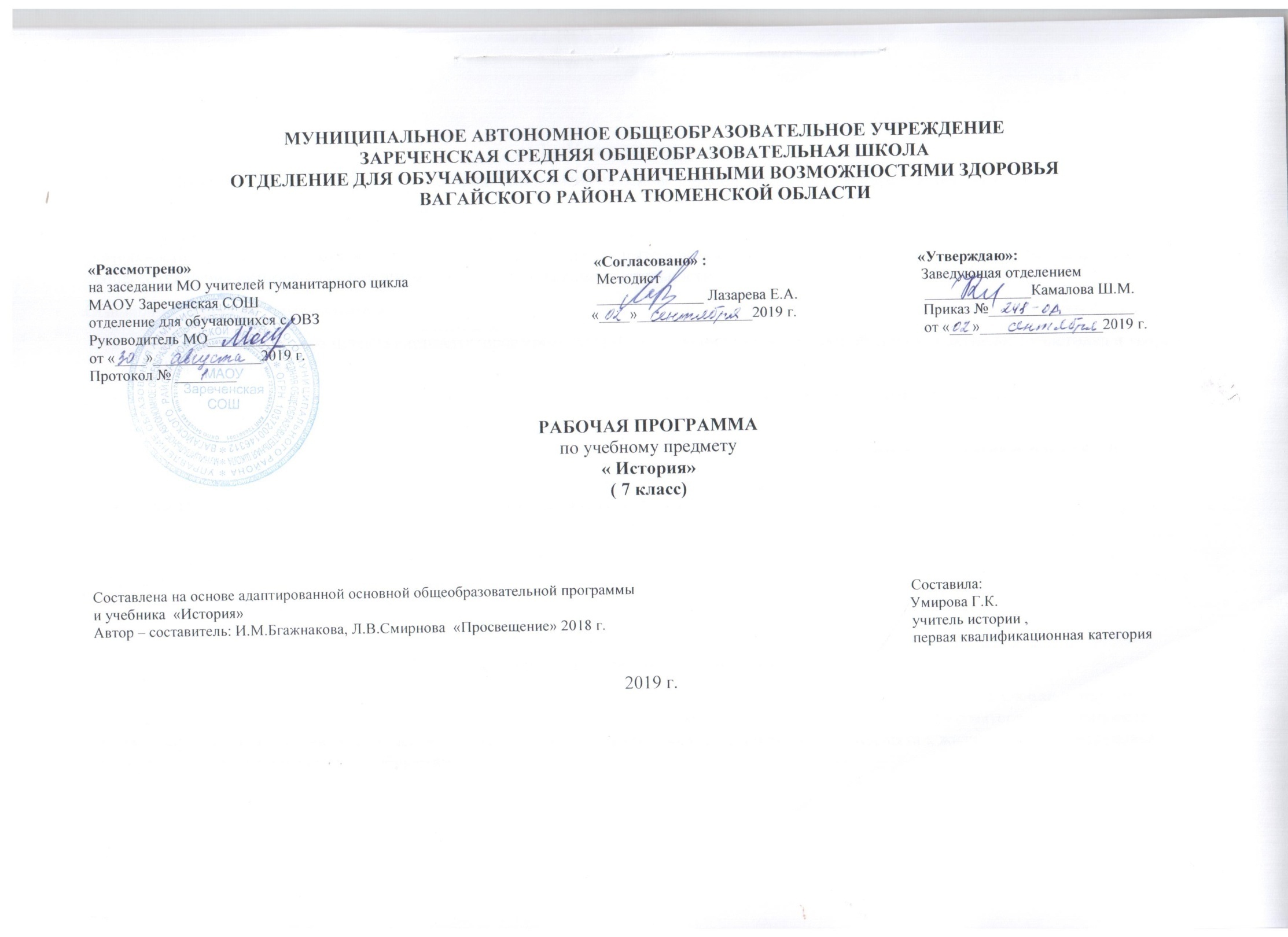 1.Пояснительная записка.     Рабочая учебная программа по предмету « История»  составлена на основе приказа Министерства образования  и науки РФ от 19 декабря 2014 г.№1599.Цель обучения  – формирование у воспитанников способности изучать разнообразный исторический материал и использовать его в своей деятельности. Для этого необходимо систематическое руководство деятельностью детей с ограниченными возможностями здоровья  в процессе обучения истории с постепенным возрастанием их самостоятельностиОсновными задачами курса являются:освоение учащимися комплекса систематизированных знаний об истории Отечества, роли России как активного участника и творца всемирной истории;помощь учащимся в развитии у них чувства национальной идентичности, патриотизма, толерантности, уважения к историческому пути своего и других народов;развитие у учащихся исторического мышления, под которым понимается способность рассматривать события и явления с точки зрения их исторической обусловленности;овладение учащимися умениями и навыками поиска и систематизации исторической информации.Поставленные задачи определяются особенностями психической деятельности воспитанников с ограниченными возможностями здоровья, существенно отличающихся от нормально развивающихся сверстников. Знание особенностей развития этих детей необходимо для эффективной работы с ними для понимания причин, обуславливающих успехи и неудачи их обучения и воспитания, для поиска адекватных способов и приемов педагогического воздействия                                                     2. Общая характеристика учебного предмета.История в школе для детей с нарушением интеллекта рассматривается как учебный предмет, в который заложено изучение исторического материала, овладение определёнными  знаниями, умениями, навыками, коррекционное воздействие изучаемого материала на личность ребенка, формирование личностных качеств гражданина, подготовка подростка с нарушением интеллекта к жизни, социально-трудовая и правовая адаптация воспитанника в  общество.Исторический материал за 7 ,8, 9  классы интересный и разнообразный по содержанию, он помогает ученикам представить жизнь, быт, занятия людей в прошлом, культурные достижения, процесс развития государства и борьбу народа за свою независимость, обладает большим воспитательным потенциалом. Процесс обучения истории носит развивающий характер и одновременно имеет коррекционную направленность. При обучении происходит развитие познавательной деятельности, речи, эмоционально-волевой сферы воспитанников с ограниченными возможностями здоровья. Представляется, что в курсе «Мир истории» для детей с нарушениями интеллекта целесообразно сосредоточиться на крупных исторических событиях истории, жизни, быте людей данной эпохи. Дать отчетливый образ наиболее яркого события и выдающегося деятеля, олицетворяющего данный период истории. Такой подход к периодизации событий будет способствовать лучшему запоминанию их последовательности. Последовательное изучение исторических событий обеспечит более глубокое понимание материала, облегчит и ускорит формирование знаний. При этом может быть использован уровневый подход к формированию знаний с учетом психофизического развития, типологических и индивидуальных особенностей учеников. Учитель имеет право использовать в процессе изучения материала информативный, фактический и иллюстративно-текстуальный материал, способствующий успешному овладению с содержанием статьи, рассказа.Обучение учащихся  носит воспитывающий характер. Аномальное состояние ребенка затрудняет решение задач воспитания, но не снимает их. При отборе программного учебного материала учтена необходимость формирования таких черт характера  и всей личности в целом, которые помогут выпускникам стать полезными членами общества. Данная рабочая программа составлена на один учебный год.Структурным принципом построения программы явился линейно-концентрический принцип. Он дает возможность широко использовать межпредметные связи истории с географией, естествознанием, математикой, литературой и др. Очень важно умение учителя переводить на язык истории имеющиеся у детей знания из других предметных областей, создавать иллюстративные образы (примеры) для преодоления неизбежных трудностей при обучении. Вместе с тем учителю необходимо помнить о том, что описательность и образность сведений исторического содержания не должны подменять понятийную (смысловую) основу изучаемых явлений. Детей необходимо учить анализировать, сравнивать, обобщать исторические факты и связывать их с развитием опыта человека с учетом временных векторов смены цивилизаций на Земле.При отборе исторического материала, наряду с коррекционно-педагогическими задачами и дидактическими принципами, особое внимание уделялось соблюдению следующих принципов:
• цивилизационного анализа, где исторические факты и события предстают в интегрированных связях с другими явлениями (природы, общества, культуры и др.) в их исторической ретроспективе;• экзистенциальности, позволяющего обращаться к чувствам детей, эмоциональным оценкам, нравственным категориям; • объективности для устранения субъективных оценок, искажений в толковании исторических фактов. Перечисленные выше принципы подскажут учителю, как следует обучать детей на уроках истории с учетом того, что соблюсти строгую хронологическую последовательность в программе для специальной школы невозможно из-за специфики развития учащихся.На уроках истории в образовательной специальной коррекционной школе используются: рассказ, беседа, выборочное объяснительное чтение текста учебной книги, работа с исторической картой, картиной, схемами, «Лентой времени».Формы организации учебного процессаВ программе основным принципом является принцип коррекционной направленности. Особое внимание обращено на коррекцию имеющихся у воспитанников специфических нарушений. Принцип коррекционной направленности в обучении, принцип воспитывающей и развивающей направленности обучения, принцип научности и доступности обучения, принцип систематичности и последовательности в обучении, принцип наглядности в обучении, принцип индивидуального и дифференцированного подхода в обучении и т.д.Методы:словесные – рассказ, объяснение, беседа, работа с учебником и книгойнаглядные – наблюдение, демонстрацияпрактические – упражнения.методы изложения новых знаний       методы повторения, закрепления знаний    методы применения знанийметоды контроляЗанятия проводятся в классно - урочной форме.
Типы уроков:Урок сообщения новых знаний (урок первоначального изучения материала)Урок формирования и закрепления знаний и умений (практический урок)Урок обобщения и систематизации знаний (повторительно-обобщающий урок) Комбинированный	                                                                  3. Описание места учебного предмета в учебном плане.Рабочая программа рассчитана  в 7 классе на 68 ч. 2 ч. в неделю, 34 учебные недели; в 8 классе на 68 ч.  2 ч. В неделю, 34 учебные недели;  в 9 классе  на 34 ч. 1 ч. в неделю, 34 учебные недели                                                             4. Личностные и предметные результаты освоения учебного предмета.           Личностные, метапредметные и предметные результаты освоения предмета.Осознание себя как гражданина РоссииУважительно относиться к чужому мнениюГордиться своей Родиной, её историейВладение навыками коммуникации и принятыми ритуалами социального взаимодействияРазвитие навыков сотрудничества со взрослыми и сверстниками в разных социальных ситуациях:пользоваться учебником;соотносить содержание иллюстративного материала с текстом учебника;употреблять исторические термины, понятия;пересказывать содержание изучаемого материала;объяснять значение словарных слов и понятий, а также устанавливать причины:- влияние образа жизни на развитие ремёсел и торговых отношений, культуры;-возникновение государства, его структуры, функций;-развитие православия, смены языческой культуры на христианскую;-распада Киевской Руси;- захватов чужих земель, войн между племенами;- -возвышение и укрепление Московского государства.описывать:- образ жизни восточных славян, места расселения;-отдельных исторических лиц.названия древних городов Руси (3-6 названий)основные события периодов- Киевская Русь- Крещение Руси- Расцвет Русского государства при Ярославе Мудром- Расцвет культуры Древней Руси- Раздробленность русских земель.Критерии и нормы оценки знаний обучающихся:устный опрос;практическая работа;тестирование;анализ текста;творческая работа (реферат, сообщение, доклад и т.д.);Применяются ТСО: фрагменты кино (видео  ) мультфильмов, мультимедиа, музыкальные фрагменты.
Контроль за знаниями, умениями и навыками обучающихся осуществляется в ходе устных опросов, проведения тестов. Тексты контрольно-измерительные материалы создает учитель в соответствии с психофизическим особенностями каждого ребёнка. Контроль осуществляется в конце каждого раздела (промежуточный контроль). На тестовые,  самостоятельные работы отводится 15-20 минут на уроке. В конце года проводится итоговый контроль знаний по изученным темам.Требования к уровню подготовки обучающихсяРезультаты обучения представлены в данном разделе и содержат следующие  компоненты: знать/понимать – перечень необходимых для усвоения каждым учащимся знаний; уметь – владение конкретными умениями и навыкамиК концу учебного года учащиеся должны знать:– какие исторические даты называются точными, приблизительными;
– когда произошли события (конкретные, по выбору учителя);
– кто руководил основным сражениями.Учащиеся должны уметь:– пользоваться учебником, ориентироваться в тексте, иллюстрациях учебника;
– пересказывать исторический материал с опорой на наглядность, по заранее составленному плану;
– соотносить содержание иллюстративного материала с текстом учебника;
– пользоваться «лентой времени», соотносить год с веком;
– устанавливать последовательность исторических событий на основе знания дат;
– правильно и точно употреблять исторические термины, понятия; пользоваться лентой времени;Нормы оценки знаний, умений и компетентностей.«5» - в целом правильно решает предъявляемые задания, активен и самостоятелен в усвоении программного материала, полно овладевает учебным материалом, понимает и может применять на практике.«4»  -  успешно реализует знания в конкретно заданных условиях, справляется с основными требованиями программы, работает под контролем педагога по аналогии и по образцу.«3»  -  фрагментарно усваивает программный материал, предлагаемые действия выполняет с ошибками,  работает с помощью и под постоянным контролем педагога.«2» -  испытывает значительные затруднения в обучении, основное содержание учебного материала недоступно.«1»  -  усвоение учебного материала недоступно, помощь педагога не принимает. .                                                                              5. Содержание  учебного предметаВ содержании  учебного  материала  выделены основные разделы:     7 класс:Древняя РусьДревнерусское государствоКрещение Древней РусиРусь в борьбе с завоевателямиЕдиное Московское государство     8 класс:Российское государство в конце  17 – в начале 18 векаРоссийская империя  после Петра 1 ( 1725-1801)Российская империя в первой половине  19 векаРоссия в конце 19 – в начале 20 века       9 классВеликая Российская  революция и Гражданская войнаСоветское государство в 1920-1930 –е годыСССР в Великой Отечественной войне ( 1941 – 1945)Послевоенное развитие СС                                                                         6.  Материально – техническое обеспечение                                      Учебник «История», автор И.М. Бгажнокова,  Л.В. Смирнова  Таблицы, карточки.